Nr.  3070 / 18.04.2024ANUNȚSPITALUL ORĂȘENESC „IOAN LASCĂR” COMĂNEȘTIORGANIZEAZĂ CONCURSÎn conformitate cu prevederile Ordinul Ministerului Sănătății nr. 166/2023 pentru aprobarea metodologiilor privind organizarea și desfășurarea concursurilor de ocuparea a posturilor vacante și temporar vacante de medic, medic stomatolog, farmacist, biolog, biochimist și chimist din unitățile sanitare publice sau din direcțiile de sănătate publică, precum și a funcțiilor de șef de secție, șef de laborator și șef de compartiment din unitățile sanitare fără paturi sau din direcțiile de sănătate publică, respectiv a funcției de farmacist-șef în unitățile sanitare publice cu paturi, coroborat cu Ordinul Ministerului Sănătății nr.112/2024 privind modificarea nr.1 la Ordinul Ministerului Sănătății nr. 166/2023, Hotărârea Guvernului României nr. 1336/2022, pentru aprobarea Regulamentului-cadru privind organizarea și dezvoltarea carierei personalului contractual din sectorul bugetar plătit din fonduri publice și cu prevederile art. IV alin. (2) din O.U.G. nr.34/2023 privind unele măsuri fiscal-bugetare, prorogarea unor termene, precum și pentru modificarea și completarea unor acte normative, pentru ocuparea pe perioadă nedeterminată a următoarelor posturi vacante contractual de execuție, unice:post unic, cu normă întreagă, de medic specialist confirmat în specialitatea Chirurgie vasculară, în cadrul Compartimentului CHIRURGIE VASCULARĂ;Programul de activitate este de 7 ore/zi, 35 de ore pe săptămână.La concurs pot participa medici specialiști cu drept de liberă practică, în specialitatea postului respectiv.Poate ocupă un post vacant sau temporar vacant persoana care îndeplinește condițiile prevăzute de Legea nr. 53/2003 - Codul muncii, republicată, cu modificările și completările ulterioare, și cerințele specifice prevăzute la art. 542 alin. (1) și (2) din Ordonanța de urgență a Guvernului nr. 57/2019 privind Codul administrativ, cu modificările și completările ulterioare:a) are cetățenie română sau cetățenia unui alt stat al Uniunii Europene, a unui stat parte la Acordul privind  Spațiul Economic European (SEE) sau cetățenia Confederației Elvețiene;b) cunoaște limba română, scris și vorbit;c) are capacitate de muncă în conformitate cu prevederile Legii nr.53/2003 – Codul Muncii, republicată, cu modificările și completările ulterioare;d) are o stare de sănătate corespunzătoare postului pentru care candidează, atestată pe baza adeverinței medicale eliberate de medicul de familie sau de unitățile sanitare abilitate;e) îndeplinește condițiile de studii, de vechime în specialitate și, după caz, alte condiții specifice potrivit cerințelor postului scos la concurs;f) nu a fost condamnată definitiv pentru săvârșirea unei infracțiuni contra securității naționale, contra autorității, contra umanității, infracțiuni de corupție sau de serviciu, infracțiuni de fals ori contra înfăptuirii justiției, infracțiuni săvârșite cu intenție, care ar face o persoană candidată la post incompatibilă cu exercitarea funcției contractuale pentru care candidează, cu excepția situației în care a intervenit reabilitarea;g) nu execută o pedeapsă complementară prin care i-a fost interzisă exercitarea dreptului de a ocupa funcția, de a exercita profesia sau meseria ori de a desfășura activitatea de care s-a folosit pentru săvârșirea infracțiunii sau față de aceasta nu s-a luat măsura de siguranță a interzicerii ocupării unei funcții sau a exercitării unei profesii;h) nu a comis infracțiunile prevăzute la art. 1 alin. (2) din Legea nr. 118/2019 privind Registrul național automatizat cu privire la persoanele care au comis infracțiuni sexuale, de exploatare a unor persoane sau asupra minorilor, precum și pentru completarea Legii nr. 76/2008 privind organizarea și funcționarea Sistemului Național de Date Genetice Judiciare, cu modificările ulterioare, pentru domeniile prevăzute la art. 385 alin. (1) lit. h).Pentru înscrierea la concurs candidații vor depune un dosar care va cuprinde următoarele documente:a) formularul de înscriere la concurs, conform modelului prevăzut în Anexa nr. 2 la HG nr. 1.336/2022 pentru aprobarea Regulamentului-cadru privind organizarea și dezvoltarea carierei personalului contractual din sectorul bugetar plătit din fonduri publice, afișată pe site-ul spitalului;b) copia de pe diploma de licență, conform cerințelor postului;c) copie a certificatului de membru al organizației profesionale cu viza pe anul în curs;d) dovada/înscrisul din care să rezulte că nu i-a fost aplicată una dintre sancțiunile prevăzute la art. 455 alin. (1) lit. e) sau f), la art. 541 alin. (1) lit. d) sau e), respectiv la art. 628 alin. (1) lit. d) sau e) din Legea nr. 95/2006 privind reforma în domeniul sănătății, republicată, cu modificările și completările ulterioare;e) acte doveditoare pentru calcularea punctajului prevăzut în anexa nr.3 la ordin;f) certificat de cazier judiciar sau, după caz, extrasul de pe cazierul judiciar;g) certificatul de integritate comportamentală din care să reiasă că nu s-au comis infracțiuni prevăzute la art. 1 alin. (2) din Legea nr. 118/2019 privind Registrul National automatizat cu privire la persoanele care au comis infracțiuni sexuale, de exploatare a unor persoane sau asupra minorilor, precum și pentru completarea Legii nr. 76/2008 privind organizarea și funcționarea Sistemului Național de Date Genetice Judiciare, cu modificările ulterioare, pentru candidații înscriși pentru posturile din cadrul sistemului de învățământ, sănătate sau protecție socială, precum și orice entitate publică sau privată a cărei activitate presupune contactul direct cu copii, persoane în vârstă, persoane cu dizabilități sau alte categorii de persoane vulnerabile sau care presupune examinarea fizică sau evaluarea psihologică a unei persoane;h) adeverință medicală care să ateste starea de sănătate corespunzătoare, eliberată de către medicul de familie al candidatului sau de către unitățile sanitare abilitate cu cel mult 6 luni anterior derulării concursului;i) copia actului de identitate sau orice alt document care atestă identitatea, potrivit legii, aflate în termen de valabilitate;j) copia certificatului de căsătorie sau a altui document prin care s-a realizat schimbarea de nume, după caz;k) curriculum vitae, model comun european;l) copie după Carnetul de Muncă sau adeverințe din care să reiasă vechimea în muncă și în specialitate;m) copie a chitanța de plată a taxei de concurs, în valoare de 200 lei care se achită la sediul spitalului la Biroul Financiar-Contabil. Documentele prevăzute la lit. d) și f) sunt valabile 3 luni și se depun la dosar în termen de valabilitate.Adeverința care atestă starea de sănătate conține, în clar, numărul, data, numele emitentului și calitatea acestui, în format standard stabilit prin ordin al ministrului sănătății.Copia actului de identitate, copiile documentelor de studii și carnetul de muncă sau, după caz, adeverințele care atestă vechimea  vor fi prezentate și în original în vederea verificării conformității copiilor cu acestea.Tematica de concurs este cea pentru examenul de medic specialist în specialitatea postului, afișată pe site-ul Ministerului Sănătății.Concursul pentru ocuparea unui post vacant sau temporar vacant constă în următoarele etape:a) selecția dosarelor de înscriere şi stabilirea punctajului rezultat din analiza și evaluarea activității profesionale și științifice pentru proba suplimentară de departajare (proba D), prevăzută în anexa nr. 3 la ordin;b) proba scrisă;c) proba clinică sau practică, în funcție de specificul postului publicat la concurs;Se pot prezenta la următoarea etapă numai candidații declarați admiși la etapa precedentă.Calendarul de desfășurare a concursului:depunerea dosarelor de concurs- în termen de 10 zile lucrătoare de la data afișării anunțului;selecția dosarelor de concurs și stabilirea punctajului rezultat din analiza și evaluarea activității profesionale și științifice pentru proba suplimentară de departajare (proba D), prevăzută în anexa nr. 3 la ordin  – în termen de 2 zile lucrătoare de la data expirării termenului de depunere a dosarelor;afișarea rezultatelor selecției dosarelor de concurs și punctajul rezultat din analiza și evaluarea activității profesionale și științifice pentru proba suplimentară de departajare (proba D), prevăzută în anexa nr. 3 la ordin  – în termen de o zi lucrătoare de la data expirării termenului de selecție a dosarelor;proba scrisă și proba clinică/practică se organizează în maximum 30 de zile lucrătoare de la publicarea anunțului, la o dată care va fi comunicată și afișată pe site-ul instituției și la sediul acesteia.Dosarul de concurs se depune la sediul Spitalului Orășenesc „Ioan Lascăr ˮ Comănești, strada Vasile Alecsandri nr.1, la Compartimentul R.U.N.O.S., zilnic, de luni până vineri, între orele 08,00 – 14,00.Înscrierile la concurs se fac la sediul Spitalului orășenesc „IOAN LASCĂR” Comănești în termen de 10 zile de la publicarea anunțului simultan pe site-ul Ministerului Sănătății, pe portalul posturi@gov.ro  și pe site-ul spitalului www.spitalulcomănesti.ro, iar concursul se organizează în maximum 30 de zile de la data publicării.Relații suplimentare se obțin la Compartimentul R.U.N.O.S. al Spitalului Orășenesc „IOAN LASCAR” Comănești , e-mail: secretariat@spitalulcomănesti.ro sau  la telefon 0733950820.           P/Manager,                               Director medical                                           Comp. R.U.N.O.S.   Ec. Olaru Constantin                     Dr. Chetrar Vadim                                          Ec. Roșu Mihaela                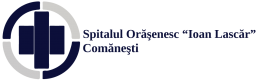 Or. Comănești, Str. Vasile Alecsandri, nr. 1, jud.BacăuTel. 0234374215; Fax: 0234374219; CIF 4353056E-mail: secretariat@spitalulcomanesti.roWeb: www.spitalulcomanesti.ro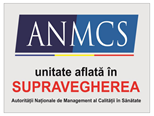 